Chargers Lacrosse Association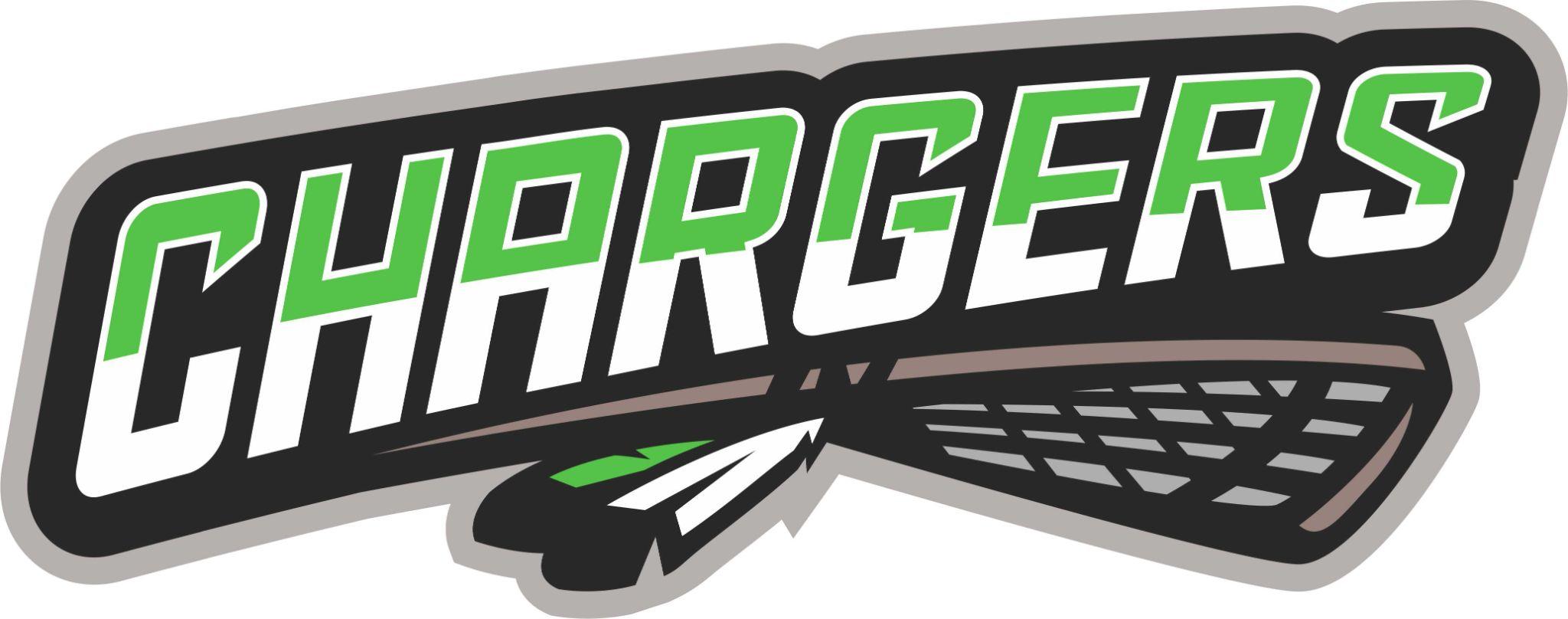 PO Box 1783Didsbury, ABT0M 0W0Date: March 27th call to order @20:13Members Present: Paula Richardson, Dean Nielsen, Jaclyn Fuhr, Cathi Parks, Kevin McEvoy, Mitch Foster, Jess Fray,Jennifer Yanos and Melissa NielsenMembers Excused: Melissa BreauAcceptance of Agenda:Additions made - schedule for arena, review of email communications, update on post officeMotion: Jaclyn2nd: CathiPrevious Minutes Approval: https://docs.google.com/document/d/1LS5o79SG6C7ujf4xKPPz0rME3xmFaEKa/edit?usp=drivesdk&ouid=105490614908968143908&rtpof=true&sd=trueMotion: Jaclyn2nd:JenniferReports:President:Declaration of teams to CALL completed.  We have teams at the 6U, 8U, 10U,12U and 14U divisions.Approval given to obtain refs from Airdrie to reduce travel costs.First games will be April 8-10thMemorial (#13) for Innisfail member to be received from that association,  Decision about where to display number tabled. Innisfail has an all girls 14U team, many of the players are playing bothPaula to send email to 18U team  Several overage player forms have been submitted for 16U playersVice President:N/ATreasurer: Still entering info into WAVE.  approx. $41000 in bank, with several checks still to come out.  Season is front loaded with most bills coming at the end of the season.Registrar: Registration numbers: 6U-8;  8U-17;  10U-10;  12U-12;  14U-15(with overaged players from 16U)  3 players registered for 18U were turned away because of no team. Equipment:Difficulty obtaining goalie equipment because of supply line/shortages. To check with school (Chris) to see if they have equipment. Carmen Steal has requested to borrow goalie equipment that we are currently not using.  Same agreed to if she commits to repairing any wear and tear and cleaning.  Kevin to bring ball bags to Practice Monday night and coordinate with Dean to move remaining equipment and nets from Didsbury to Carstairs. Will bring Jersey’s to practice Wed/Thursday.  Missing school lacrosse sticks after try it night were replaced - Joel Awde donated two sticks and Paula purchased rest for $130.Discipline Chair:N/ACoach Coordinator:Coach Coordinator position still vacant.  Promising candidate to be approaches by Dean.  Once in place will pass on info for required coach training/coaches guide.Coaches are still needed for 6U.  All teams have managers in place.  Fundraising:Jaclyn and Melissa to look into Raffle BoxScheduler:Arena will not be ready for practices prior to April 8-10th games.  Floor painting to occur on Monday/Tuesday.Old Business:Refund policy is posted on the website.Shorts order was placed and they are expected in 2 weeks.  Paula approached Carstairs post office and they are adamant that the association would have to be charged, therefore the Didsbury PO box will be kept.  New Business:Dean to make a google fillable form for the Code of Conduct for players/parents to sign prior to the first game.  Code of conduct will provide a basis for discipline. Updated Medical forms, Code of Conduct and Managers Packages to be posted on Chargers website.  Jaclyn will reach out to managers to orientate prior to April 5th.  Managers will then be responsible for organizing their team meetings and ensure that code of conduct and medical forms are filled out. Police/Vulnerable Sector check required for all coaches and trainers, current within the last 3 years.  Letter for submission to RCMP can be found on Chargers website.  If payment is required the association will reimburse.Fundraising position - tabled‘A’ ball players to be recognized on Chargers Website.  Pictures to be submitted to Jess for the same. Apparel update - link on websiteTeam Funds will be decided upon by the individual team with reference to the guidance given in the managers package. Reminder to use Charger emails for all communications for association and not personal emails. Encourages professionalism, branding, and maintains board privacy  Adjournment: 21:52Next Meeting: April 25th at 6:30 at Carstairs Arena